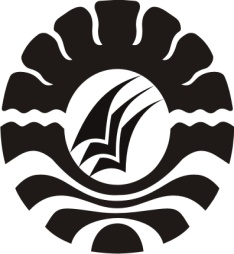 PENERAPAN PENDEKATAN KETERAMPILAN PROSES UNTUK MENINGKATKAN HASIL BELAJAR IPA SISWA KELAS IV SD NEGERI PERUMNASKECAMATAN RAPPOCINIKOTA MAKASSARSKRIPSIDiajukan untuk Memenuhi Sebagian Persyaratan Guna Memperoleh Gelar Sarjana Pendidikan pada Program Studi Pendidikan Guru Sekolah Dasar Strata Satu Fakultas Ilmu Pendidikan Universitas Negeri MakassarOLEH:JULITA PATANDIANAN1347042120PROGRAM STUDI PENDIDIKAN GURU SEKOLAH DASAR FAKULTAS ILMU PENDIDIKAN UNIVERSITAS NEGERI MAKASSAR2017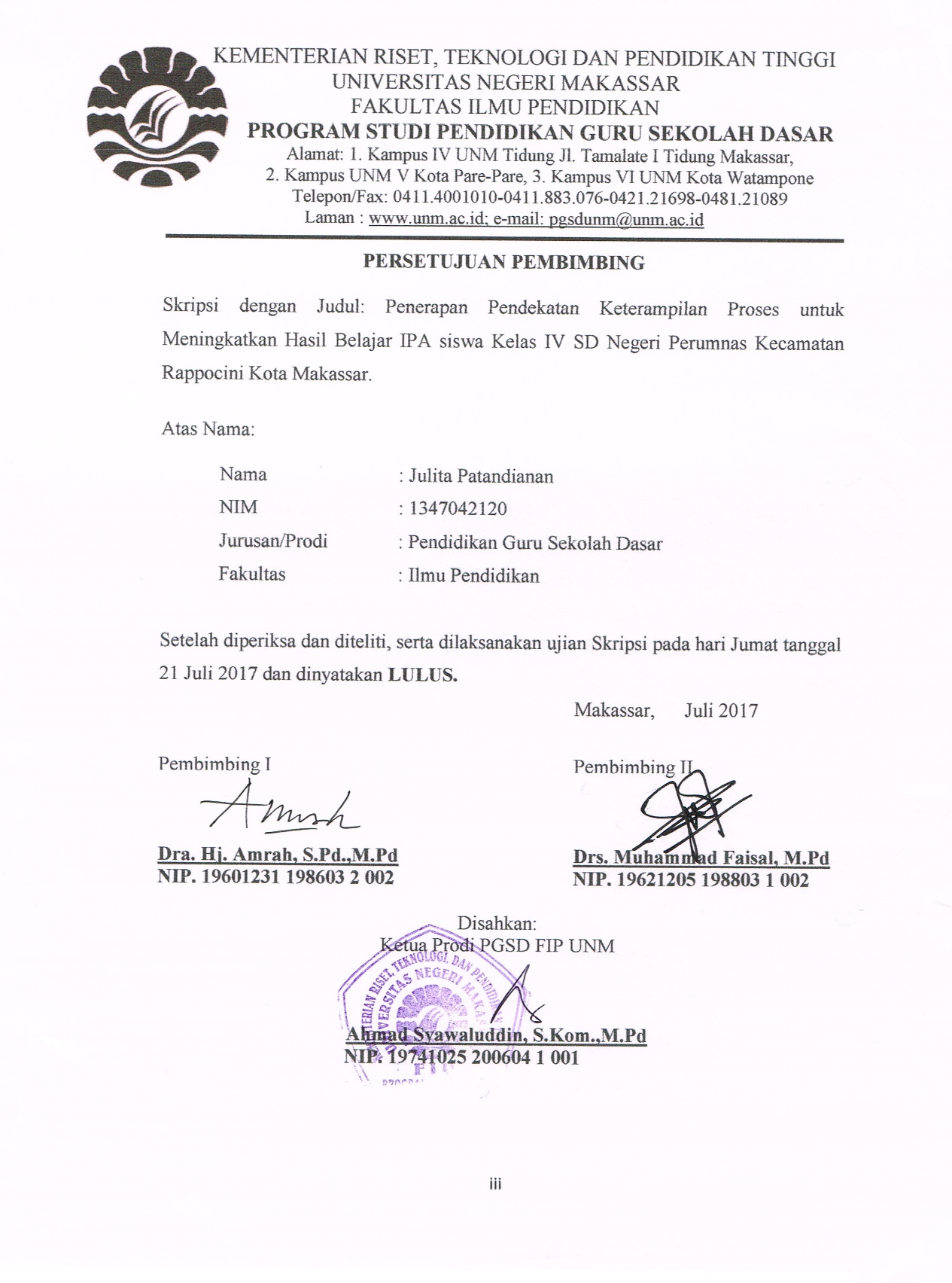 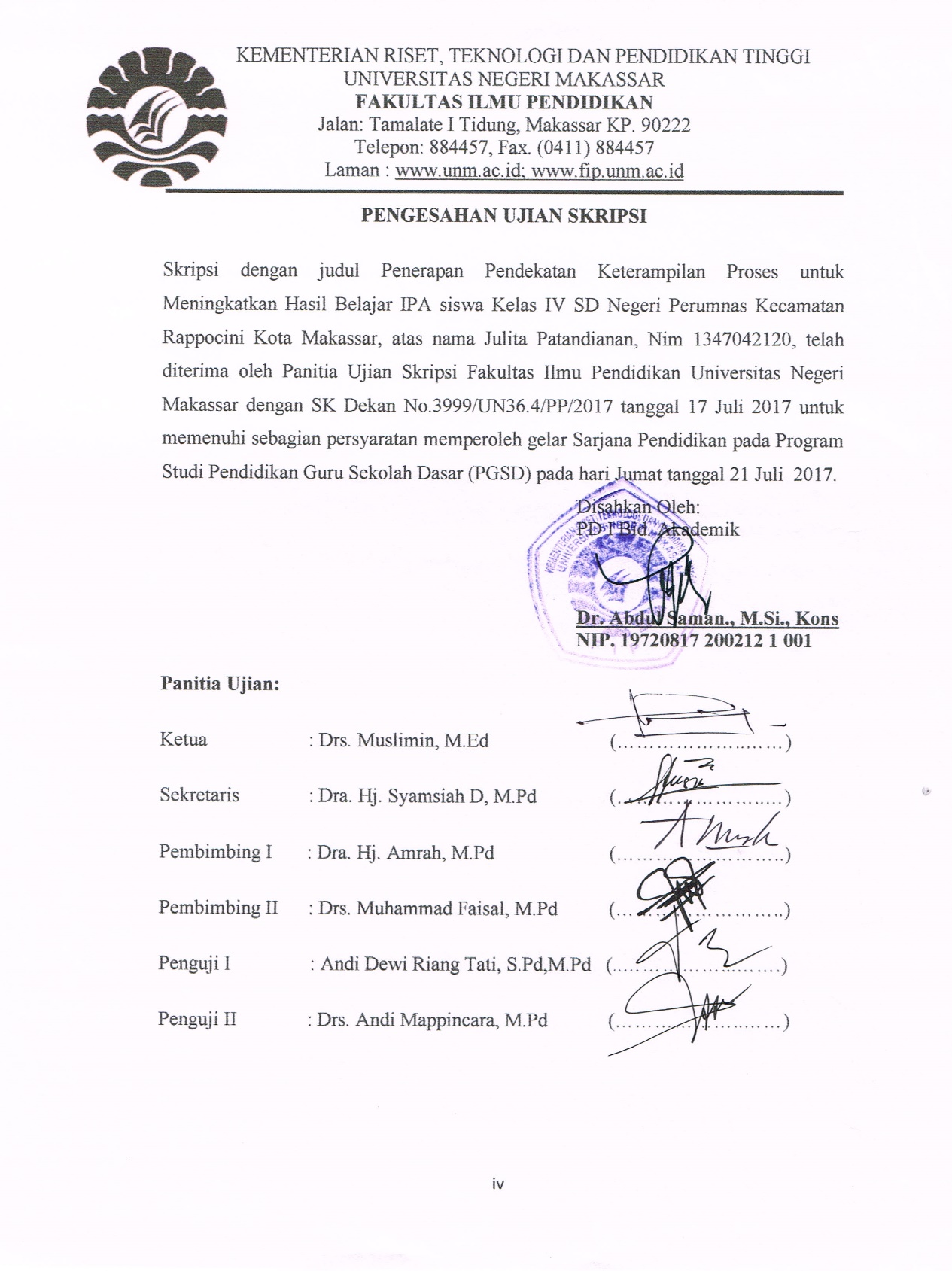 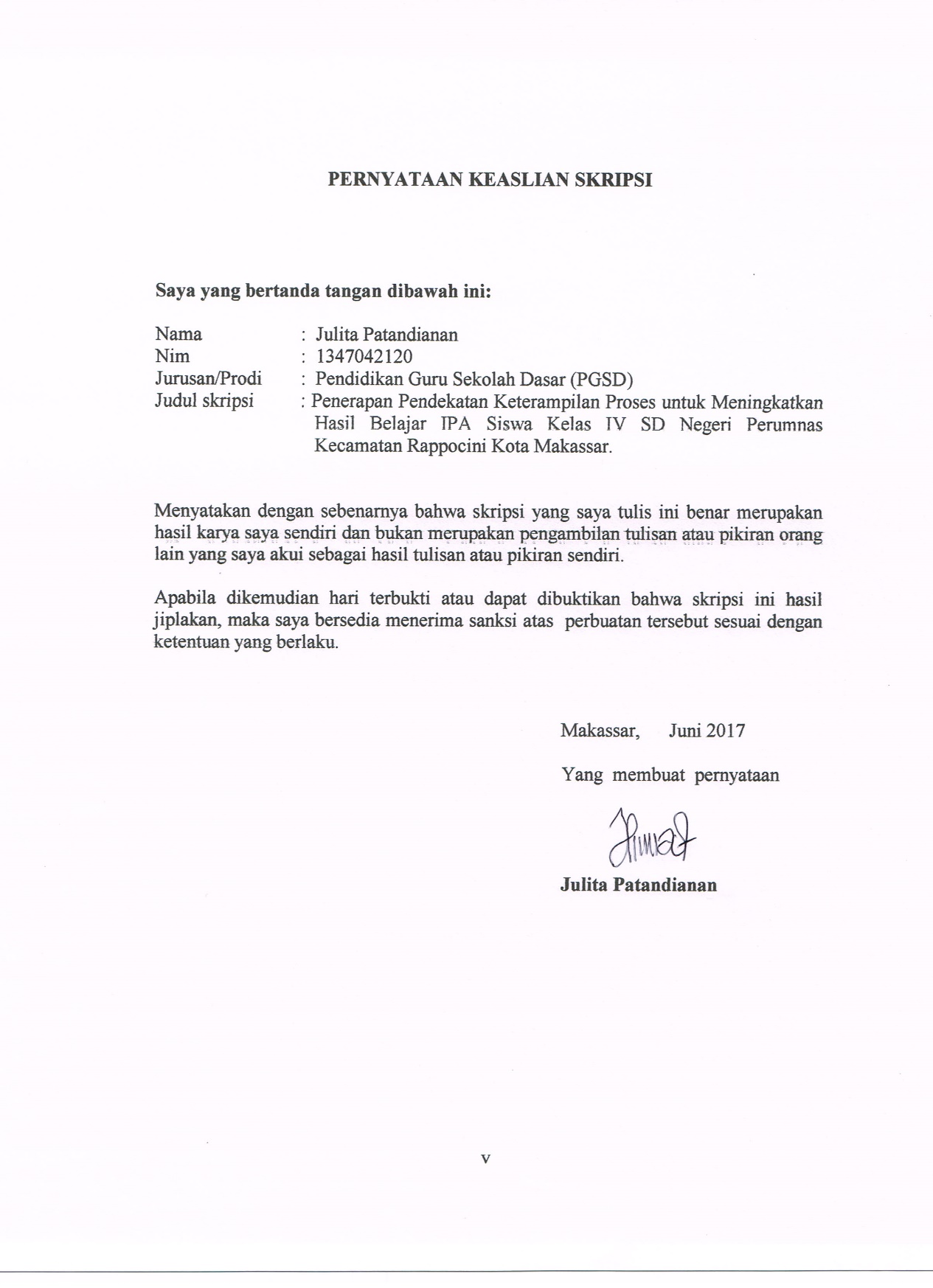 MOTTO DAN PERUNTUKKANJangan seorang pun menganggap engkau rendahkarena engkau muda. Jadilah teladan bagi orang-orang percaya, dalam perkataanmu, dalam tingkahlakumu, dalam kasihmu, dalam kesetiaanmu dandalam kesucianmu. ( 1 Timotius 4 :12 )
Ku tersenyum dan bersyukur jika masalah menghampiriku   karena ku yakin masalah itu akan mengantarku untuk meraih impian yang indahKarya ini kuperuntukkan kepada kedua orang tuaku, saudara, kakek serta nenekku. Pada umumnya semua keluarga yang telah membantu dalam pembuatan karya ini ABSTRAKJulita Patandianan, 2017. Penerapan Pendekatan Keterampilan Proses untuk Meningkatkan Hasil Belajar IPA Siswa Kelas IV SD Negeri Perumnas Kecamatan Rappocini Kota Makassar. Skripsi. Dibimbing oleh Dra.Hj.Amrah, S.Pd.,M.Pd dan Drs. Muhammad Faisal, M.Pd. Program Studi Pendidikan Guru Sekolah Dasar Fakultas Ilmu Pendidikan Universitas Negeri Makassar.Masalah dalam penelitian ini adalah belum optimalnya pendekatan pembelajaran yang digunakan guru sehingga hasil belajar IPA siswa rendah. Adapun rumusan masalah pada penelitian adalah bagaimanakah penerapan pendekatan keterampilan proses dapat meningkatkan hasil belajar IPA siswa kelas IV SD Negeri Perumnas Kecamatan Rappocini Kota Makassar?.Tujuan penelitian adalah mendeskripsikan penerapan pendekatan keterampilan proses untuk meningkatkan hasil belajar IPA siswa Kelas IV SD Negeri Perumnas Kecamatan Rappocini Kota Makassar. Pendekatan yang digunakan adalah pendekatan kualitatif deskriptif dan jenis penelitian yang digunakan adalah penelitian tindakan kelas. Fokus penelitian ini adalah penerapan pendekatan keterampialn proses dan hasil belajar IPA. Subjek penelitian adalah guru dan siswa kelas IV SD Negeri Perumnas Kecamatan Rappocini Kota Makassar Tahun Ajaran 2016/2017, dengan jumlah siswa sebanyak 30 orang, yang terdiri dari 18 orang laki-laki dan 12 orang perempuan. Teknik pengumpulan data yang digunakan adalah observasi, tes, dan dokumentasi. Teknik analisis data yang digunakan adalah teknik analisis data kualitatif dan kuantitatif. Hasil penelitian menunjukkan bahwa penerapan pendekatan keterampilan proses meningkatkan aktivitas guru dan siswa dalam pembelajaran yang menyebabkan terjadinya peningkatan hasil belajar. Pada siklus I pertemuan I aktivitas guru berada pada kategori kurang dan pada pertemuan II aktivitas guru berada pada kategori cukup, sedangkan pada siklus II pertemuan I dan pertemuan II aktivitas guru berada pada kategori baik. Aktivitas siswa pada siklus I pertemuan I berada pada kategori kurang dan pada pertemuan II berada pada kategori cukup, sedangkan pada siklus II pertemuan I dan pertemuan II aktivitas siswa  berada pada kategori baik. Peningkatan hasil belajar siswa pada setiap siklus yaitu pada siklus I berada pada kategori cukup, sedangkan pada siklus II berada pada kategori sangat baik. Sehingga dapat disimpulkan bahwa melalui penerapan pendekatan keterampilan proses secara maksimal maka berdampak pada peningkatan hasil belajar IPA siswa kelas IV SD Negeri Perumnas Kecamatan Rappocini Kota Makassar.PRAKATAPuji syukur kita panjatkan kehadirat Tuhan Yang Maha Esa, karena atas berkat rahmat-Nya sehingga Skripsi yang berjudul Penerapan Pendekatan Keterampilan Proses untuk Meningkatkan Hasil Belajar IPA Siswa Kelas IV SD Negeri Perumnas Kecamatan Rappocini Kota Makassar dapat diselesaikan sesuai dengan waktu yang telah ditetapkan, sebagai tugas akhir dalam rangka penyelesaian studi pada Program Studi Pendidikan Guru Sekolah Dasar Fakultas Ilmu Pendidikan Universitas Negeri Makassar. Penulis menyadari bahwa skripsi ini tidak mungkin terwujud tanpa bantuan dan bimbingan dari berbagai pihak karena itu penulis menyampaikan terima kasih untuk Ayahanda Marcus Dete’ S.Pd  dan Yohana Balisa selaku orang tua penulis serta kakak dan adik-adik yang selalu membimbing, memotivasi, dan menyertai penulis dengan doa selama melaksanakan pendidikan dan ucapan terima kasih kepada Dra.Hj Amrah, S.Pd.,M.Pd selaku pembimbing 1 dan Drs. Muhammad Faisal, M.Pd selaku pembimbing II yang telah memberikan bimbingan dan arahan dengan tulus ikhlas sehingga skripsi ini dapat diselesaikan. Selanjutnya ucapan terima kasih penulis tujukan kepada:Prof. Dr. H. Husain Syam, M.T.P sebagai Rektor Universitas Negeri Makassar, yang telah menerima penulis menuntut ilmu pada Program Studi Pendidikan Guru Sekolah Dasar (PGSD) Fakultas Ilmu Pendidikan Universitas Negeri Makassar.Dr. Abdullah Sinring, M.Pd sebagai Dekan Fakultas Ilmu Pendidikan Universitas Negeri Makassar; Dr. Abdul Saman, M.Si, Kons sebagai Pembantu Dekan I;     Drs. Muslimin, M.Ed sebagai Pembantu Dekan II; Dr. Pattaufi, S.Pd,. M.Si sebagai Pembantu Dekan III; Dr. Purwoto, M.Pd  sebagai Pembantu Dekan IV yang telah memberikan layanan akademik, administrasi dan kemahasiswaan selama proses pendidikan dan penyelesaian studi.Ahmad Syawaluddin, S.Kom., M.Pd. dan Muh. Irfan, S.Pd, M.Pd  masing-masing selaku Ketua dan Sekretaris Prodi PGSD yang dengan penuh perhatian memberikan bimbingan dan memfasilitasi penulis selama proses perkuliahan pendidikan Program Studi PGSD FIP UNM. Dra. Hj. Rosdiah Salam.,M.Pd selaku Ketua UPP PGSD Makassar yang dengan sabar, mengajar, memberikan dukungan, arahan, motivasi, dan semangat kepada penulis selama menempuh pendidikan di Program S-1.Dosen PGSD UPP PGSD Makassar  Fakultas Ilmu Pendidikan Universitas Negeri Makassar yang telah memberikan berbagai macam ilmu pengetahuan yang tak ternilai dibangku kuliah.Staf tata usaha PGSD FIP UNM yang telah memberikan layanan administrasi selama proses pendidikan dan penyelesaian studi.Kepala Sekolah, seluruh staf dewan guru SD Negeri Perumnas Kecamatan Rappocini Kota Makassar yang telah banyak membantu selama penelitian.Siswa-siswa kelas IV SD Negeri Perumnas Kecamatan Rappocini Kota Makassar selaku subjek penelitian yang telah ikut serta dalam penelitian ini.Anseko Samuel Mangalla S.Pd yang senantiasa memberikan motivasi, dorongan dan masukan kepada penulis sehingga skripsi ini berjalan dngan lancar.Sahabat-sahabat seperjuanganku Andiensi, Yulin Veronica, Anita Victoria Pangestikan, Sitti Nurhalizah, Findriani Pasalli dan Hastuti yang selalu setia menjadi teman terbaik dan tidak pernah meninggalkan penulis dalam kondisi apapun.Teman-teman KKN: Munawarha, Ulfa Kadir dan Annis Mulyani yang telah kompak mulai dari proposal, penelitian sampai penyusunan skripsi yang selalu memberikan motivasi dan setia membantu penulis selama penyelesaian skripsi ini.Keluarga besar kelas M 2.5 atas  semua pengalaman yang berarti selama 4 tahun ini. Kebersamaan, kekompakan, perdebatan, keegoisan, kejahilan, kekonyolan, dan kedewasaan serta rekan-rekan mahasiswa program S-1 angkatan 2013 yang telah memberikan masukan kepada penulis.Teman-teman BHH grup: Hamzah Pabutungan, Narti Sembo, Nelsi Marthen, Findriani Pasalli dan Aprilia Pirade’ yang selalu menemani dan memberi penguatan positif terlebih pada saat menyusun skripsi ini.Semua pihak  yang tidak dapat penulis sebut satu persatu yang telah membantu dalam penyelesaian penulisan skripsi ini.Atas bantuan dari berbagai pihak, penulis hanya dapat memanjatkan doa kehadirat Tuhan Yang Maha Esa, semoga segala bantuan yang telah diberikan mendapat pahala. Dan dengan segala kerendahan hati penulis menyadari masih terdapat kekurangan-kekurangan dalam penyusunan skripsi ini, sehingga penulis mengharapkan adanya saran dan kritik yang bersifat membangun dari semua pihak demi kesempurnaan skripsi ini. Akhirnya semoga skripsi ini dapat bermanfaat bagi semua.Makassar,      Juni 2017Penulis,DAFTAR ISI                                                                                              		 	  HalamanHALAMAN SAMPUL 	    iHALAMAN PERSETUJUAN PEMBIMBING                                                    	   iiPERNYATAAN KEASLIAN SKRIPSI	  vMOTTO 	  viABSTRAK 	 viiPRAKATA 	viiiDAFTAR ISI 	   xDAFTAR TABEL	xiiDAFTAR GAMBAR            	xiiiDAFTAR LAMPIRAN	xivPENDAHULUANLatar Belakang	  1Rumusan Masalah	  6Tujuan Penelitian 	  7Manfaat Penelitian 	  7KAJIAN PUSTAKA, KERANGKA PIKIR, DAN HIPOTESIS TINDAKANKajian Pustaka	 9Kerangka Pikir 	 26Hipotesis Tindakan 	 29METODE PENELITIANPendekatan dan Jenis Penelitian 	30Fokus Penelitian 	30Setting dan Subjek Penelitian 	31Prosedur Penelitian	32Teknik Pengumpulan Data	34Teknik Analisis Data dan Indikator Keberhasilan 	36HASIL PENELITIAN DAN PEMBAHASANHasil Penelitian 	38Pembahasan	80KESIMPULAN DAN SARANKesimpulan	 								83Saran	 									83DAFTAR PUSTAKA 	          		          		  			84L AMPIRAN	   									86RIWAYAT HIDUP	  193DAFTAR TABEL Tabel                                           Judul                                                     	  Halaman                                         3.1 	Indikator Proses Pembelajaran						323.2	Indikator Keberhasilan Hasil Belajar Siswa 					334.1	Hasil Belajar IPA Siswa Siklus I						494.2	Distribusi Frekuensi dan Persentase Hasil Belajar IPA Siswa Siklus I	504.3	Persentase Ketuntasan Hasil Belajar IPA Siswa Siklus I			514.4	 Hasil Belajar IPA Siswa Siklus II						674.5	Distribusi Frekuensi dan Persentase Hasil Belajar IPA Siswa Siklus II	684.6	Persentase Ketuntasan Hasil Belajar IPA Siswa Siklus II			69DAFTAR GAMBARGambar                                        Judul                                                         Halaman           2.1	Hubungan Konsep, Sikap dan Keterampilan Proses				 122.2	Alur Kerangka Pikir 								 233.1	Alur Penelitian Tindakan Kelas						 27DAFTAR LAMPIRANLampiran                          Judul                                                                   HalamanRencana Pelaksanaan Pembelajaran Siklus I				86Pertemuan ILembar Kegiatan Siswa Siklus I Pertemuan I 			90Hasil Observasi Guru Siklus I pertemuan I				91Data Hasil Observasi Siswa Siklus I Pertemuan I			95Rencana Pelaksanaan Pembelajaran Siklus I			          100Pertemuan IILembar Kegiatan Siswa Siklus I Pertemuan II		          104Hasil Observasi Guru Siklus I Pertemuan II 	105Data Hasil Observasi Siswa Siklus I pertemuan II	110Lembaran Soal Tes Hasi Belajar Siklus I	115Data Tes Hasil Belajar Siswa Siklus I	119Data Deskripsi Frekuesi Nilai Tes Hasil Belajar Siswa Siklus I	122Rencana Pelaksanaan Pembelajaran Siklus II 	131Pertemuan I            	Lembar Kegiatan Siswa Siklus II Pertemuan II		          135Hasil Observasi Guru Siklus II	137		Data Hasil Observasi Siswa Siklus II	142Rencana Pelaksanaan Pembelajaran Siklus II	147		Pertemuan IILembar Kerja Siswa Siklus II Pertemuan II	151Hasil Observasi Guru Siklus II	153		Data Hasil Observasi Siswa Siklus II	158Lembaran Soal Tes hasil Belajar Siklus II	163Data Tes Hasil Belajar Siswa	177Data Dsikrisi Frekuensi Nilai Tes Hasil belajar 	180		Siswa Siklus IIRekapitulasi Nilai Tes Akhir Siklus I dan Siklus II	181Rekapitulasi Hasil Observasi Guru dan Siswa	18324	Dokumentasi Penelitian					          18425 	Riwayat Hidup                                                                                 193